Во исполнении приказа ректора ОГУ от 26.03.2020 № 160 «Об организации образовательной деятельности в период с 28.03.2020 по 05.04.2020»п р и к а з ы в а ю:1. Предоставить обучающимся, осваивающим образовательные программы среднего профессионального, высшего и дополнительного профессионального образования, каникулы с 28.03.2020 по 05.04.2020.2. Деканам факультетов, заведующему сектором дополнительного профессионального образования:– проинформировать обучающихся и педагогических работников о каникулах с 28.03.2020 по 05.04.2020;– внести изменения в расписание учебного процесса на период 28.03.2020 по 05.04.2020 для всех форм обучения;– представить заместителю директора по учебно-методической работе Тришкиной Н.И. предложения по изменению графика учебного процесса в срок до 10.04.2020, учитывая планирование сессий не ранее 11.05.2020.3. Контроль за исполнением настоящего приказа возложить на заместителя директора по учебно-методической работе Тришкину Н.И.Директор										В.В. СвечниковаПроект приказа подготовил:Начальник учебного отдела							А.Н. МарковаСогласовано:Заместитель директора
по учебно-методической работе						Н.И. Тришкина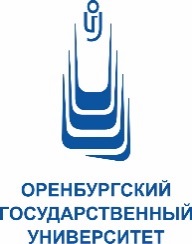 МИНОБРНАУКИ РОССИИОрский гуманитарно-технологическийинститут (филиал)федерального государственногобюджетного образовательного учреждения высшего образования«Оренбургский государственный университет»(Орский гуманитарно-технологический институт (филиал) ОГУ)П Р И К А З27.03.2020 № 33г. ОрскОб изменениях в организации образовательной деятельности с 28.03.2020 